ПРОТОКОЛ № 16Чемпионат России 2020 года по футболу среди лиц с заболеванием ЦП  Стадион «Капролактамовец» г. Дзержинск                                   «28» августа  2020 года.  Начало в 16 часов 00 минут. Освещение Естественное.            Количество зрителей 250 чел.Результат  матча    8-4   в пользу  команды  «Нижегородец» (Дзержинск).                                                                   Первой половины  7-1   в пользу  команды  «Нижегородец» (Дзержинск). Серия ударов с 9-ой отметки в пользу команды «нет».                          Официальные   представителиПредупреждения игрокам ( Фамилия, Имя,   номер   игрока,     команда,    время,   причины   ) :Удаления       игроков     (  Фамилия, Имя,    номер    игрока,     команда,     время,     причины  ) :Извещение о подаче протеста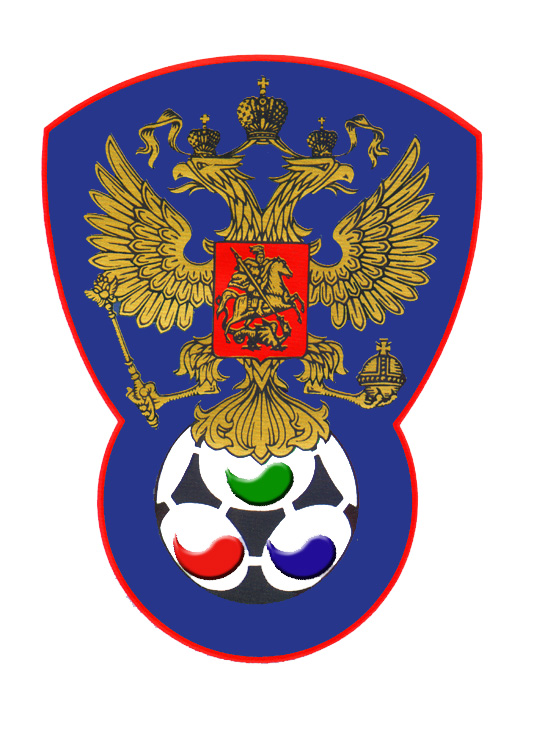 ВСЕРОССИЙСКАЯ ФЕДЕРАЦИЯФУТБОЛА ЛИЦ С ЗАБОЛЕВАНИЕМ ЦП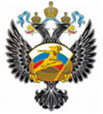 Сборная Ленинградской областиНижегородец (Дзержинск)Судейская бригадаФамилия , ИмяКатегорияГородГлавный  судьяСнегирев Олег1Нижний НовгородПомощник № 1Федотов Сергей1ПавловоПомощник № 2 Верхнев Анатолий1Нижний НовгородРезервный судьяЛысенко Павел1Йошкар-ОлаЖелтыефутболкиБелыеЖелтыегетрыСиние№ФамилияИмяКлЗМЗаменыЗамены№ФамилияИмяКлЗМЗаменыЗамены№ФамилияИмяКлЗМ№мин№ФамилияИмяКлЗМ№мин1СолдатенкоАлександр116ШулкинНикита22ПрокоповичСергей39312Белов Данила224ЗарубинДмитрий14ИльичевЛеонид118СамохинДмитрий25МатерухинСергей2111КругляковСергей11+110КулигинАлександр2113ЗайцевВладимир124ЧесноковИван31123114НикитинСергей2226МихеевМаксим229БажулинАндрей31Рарецкий Влад37ШиловСергей112ЖелезовДанила315ЛарионовВячеслав323БорькинАлексей2№Фамилия  и  инициалыДолжность№Фамилия  и  инициалыДолжность1Литвинов АлександрГл. тренер1Емешкин ГригорийГл. тренер22НетНетНе поступалоГлавный судья_______________(Снегирев О.В.)                  подписьфамилия и инициалыПодпись представителя принимающей команды_______________(Литвинов А.А.)                  подписьфамилия и инициалыПодпись представителя команды гостей_______________(Емешкин Г.В.)                  подписьфамилия и инициалы